https://onlinelibrary.wiley.com/doi/10.1002/jhet.3752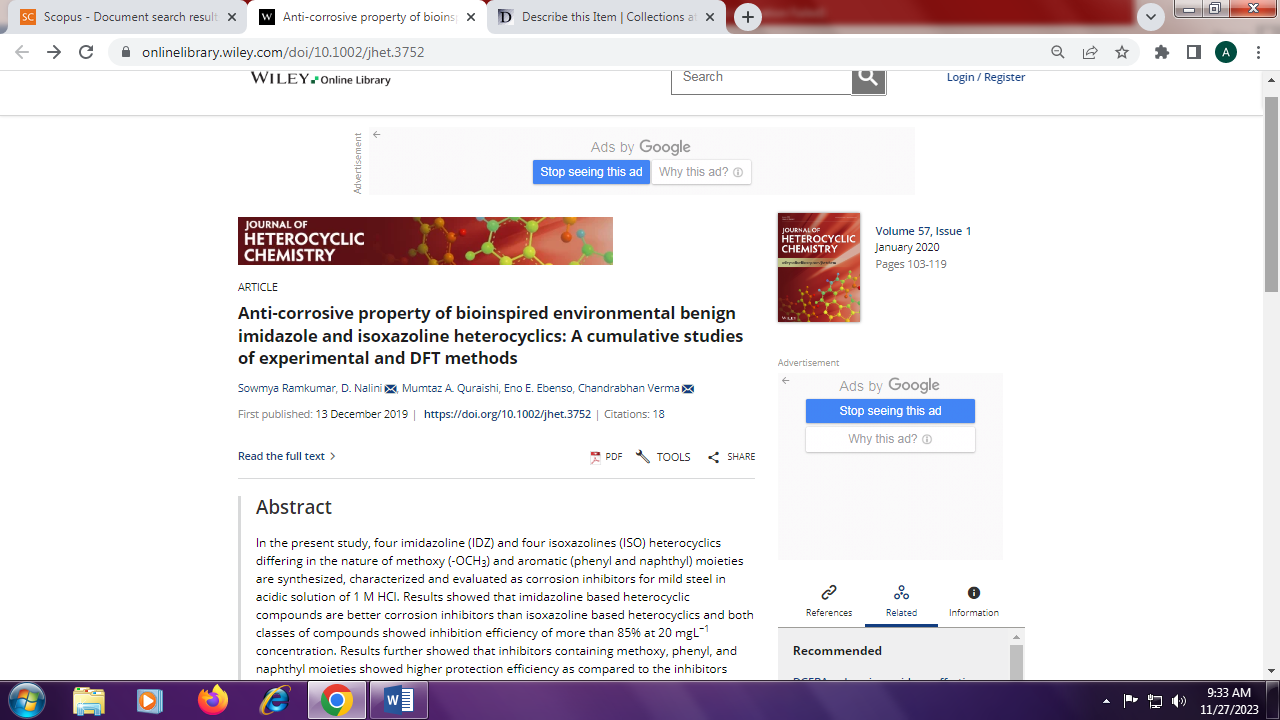 